                   RASTOČA KNJIGA 2023/24 – SOLIDARNOST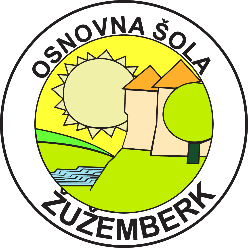 Žužemberk, december 2023                                                                 Zapisala: Nataša Škrbe, prof.DEJAVNOSTIŠOLAVRTECSEPETEMBER ♦ Medsebojna učna pomoč in skrb za sošolce, ki zbolijo.OKTOBER ♦ Medsebojna učna pomoč in skrb za sošolce, ki zbolijo.♦ Solidarnostna akcija Botrstvo (mesečno);♦ Unicefova delavnica “Čarobni svet čustev”.NOVEMBER♦ Medsebojna učna pomoč in skrb za sošolce, ki zbolijo.♦Izdelovanje izdelkov za božično-novoletno tržnico;♦ božično-novoletna tržnica.♦ Izdelava izdelkov za predpraznično tržnico;♦ predpraznična tržnica;♦ izdelava voščilnic z lepimi mislimi (za domove ostarelih).DECEMBER♦ Medsebojna učna pomoč in skrb za sošolce, ki zbolijo.♦ Koledar dobrih del (vsaka OS);♦ nastop pevskega zbora v DSO Trebnje;♦ Unicefova delavnica “Prijaznost"♦ izdelava voščilnic z lepimi mislimi (za domove ostarelih).♦ izdelava plakata o solidarnosti - 20. 12. DAN SOLIDARNOSTI (avla);♦ dobrodelna akcija „Skupaj smo močnejši" in predstavitev dela humanitarke ge. Jane Dular „Toplo srce Afrike".♦Izdelava plakata o solidarnosti (hodnik vrtca) - 20. 12. DAN SOLIDARNOSTI;♦ izdelava voščilnic z lepimi mislimi (za starostnike iz domačega kraja);♦ nastop strokovnih delavk vrtca z igrano predstavo (Žužemberk, Prevole, Grosuplje, Straža);♦ Unicefova delavnica “Prijaznost nič ne stane, ampak dela čudeže”JANUAR ♦ Medsebojna učna pomoč in skrb za sošolce, ki zbolijo.♦ Postavitev ptičjih krmilnic.FEBRUAR♦ Medsebojna učna pomoč in skrb za sošolce, ki zbolijo.♦ Medsebojno sodelovanje oddelčnih skupnosti – Prešernovanje (izdelava kroglic, branje poezije, kviz o Prešernu). ♦ Sodelovanje med enotami vrtca – Prešernovanje (kulturni program in nastop otrok, branje poezije, risanje portreta, izdelava plakata o Prešernu)MAREC♦ Medsebojna učna pomoč in skrb za sošolce, ki zbolijo.♦ Zbiralna akcija hrane za zavetišče za živali – solidarnost do živali.♦ Tek podnebne solidarnostiAPRIL♦ Medsebojna učna pomoč in skrb za sošolce, ki zbolijo.♦ Očiščevalna akcija – solidarnost do okolja. ♦ Očiščevalna akcija – solidarnost do okolja;♦  obisk DSO Kočevje in nastop otrok.MAJ, JUNIJ♦ „Podari zvezek" – zbiranje šolskih potrebščin za socialno ogrožene učence;♦ košarica RK.♦ „Podari zvezek" – zbiranje šolskih potrebščin za socialno ogrožene učenc;. ♦  obisk DSO Novo mesto in nastop otrok.